Die Hauptstadt der BRD (stolica Niemiec)BERLINZajęcia realizowane w ramach Innowacji Pedagogicznej „Wissen macht Spaβ”Berlin die Hauptstadt der BDR– die Lage.Berlin to stolica Niemiec – położenie na mapie Niemiec.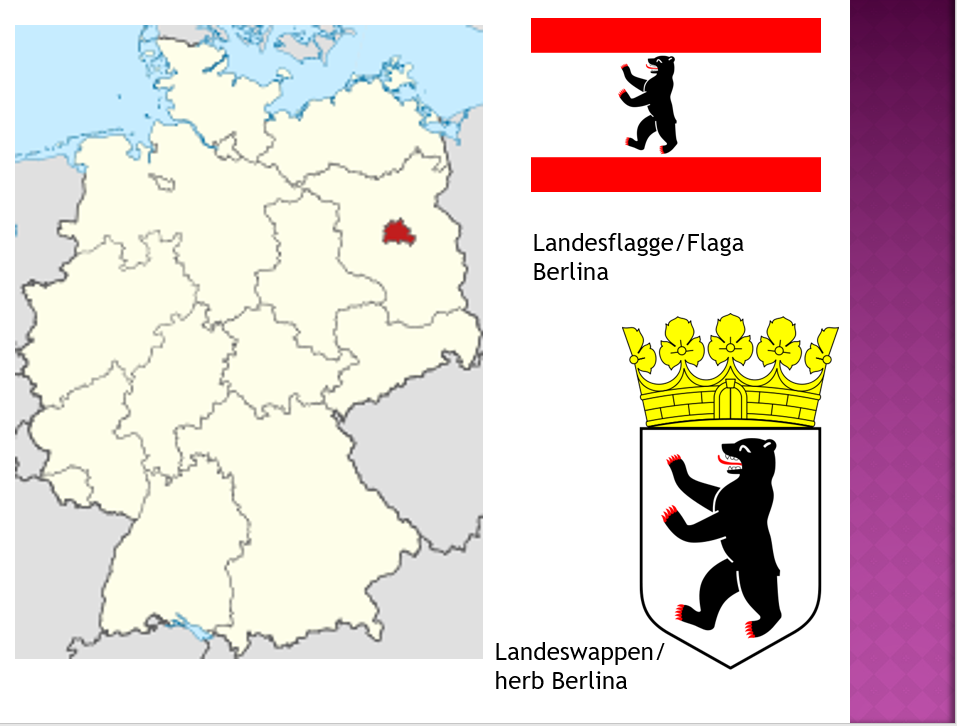 Die Flagge und der Wappen von Berlin.Flaga i godło Berlina.Flagge (flaga)			                      Wappen (godło)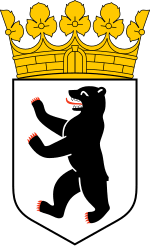 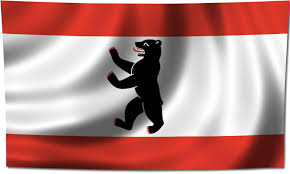 Allgemeine Informationen – Informacje ogólne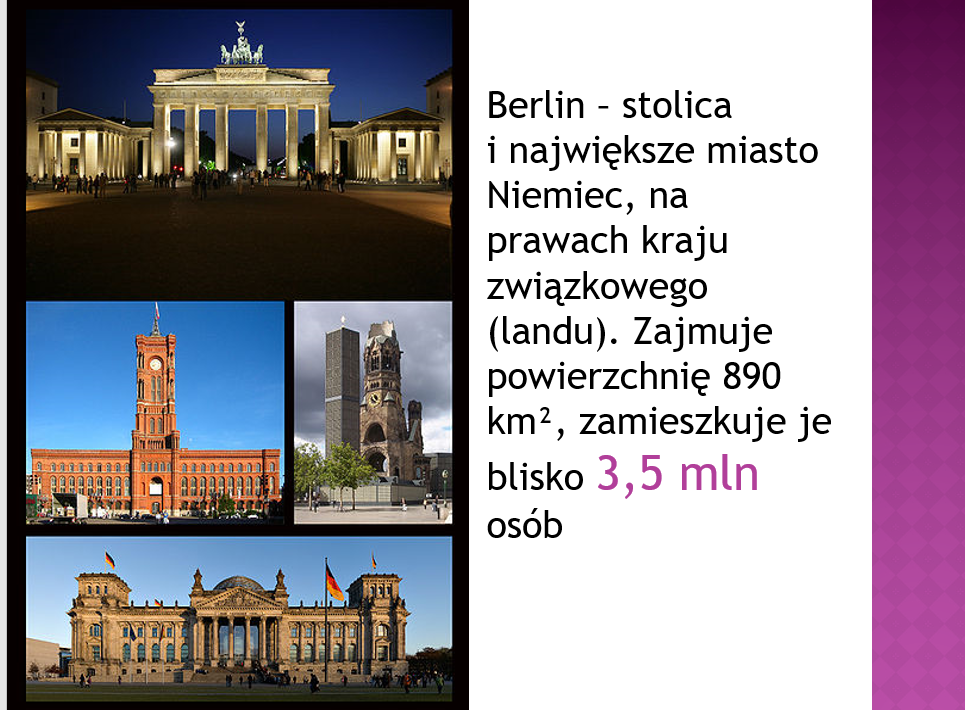 Spree und Havel – die Flüβe BerlinsSzprewa i Hawela – rzeki płynące przez Berlin.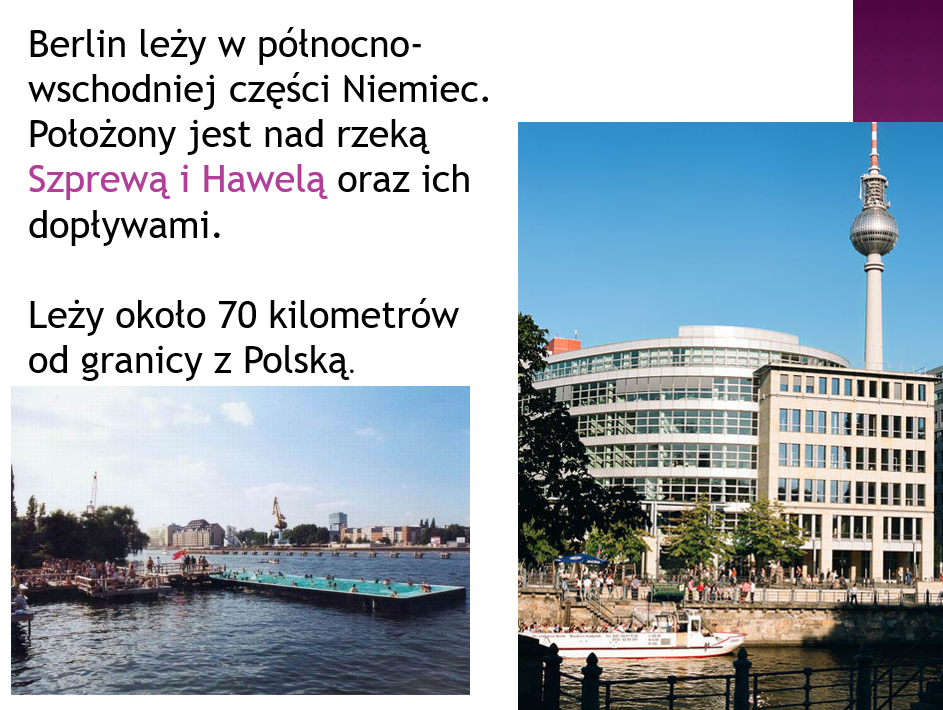 „Sei wie ein Bär” – das Spiel„Sei, wie ein Bär” - Bądź jak niedźwiedź, poruszaj się wolno, szybko, ciężko jakbyś był niedźwiedziem. Wydawaj dźwięki jak niedźwiedź. Ausmalbild. Berliner Bär.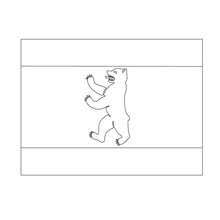 